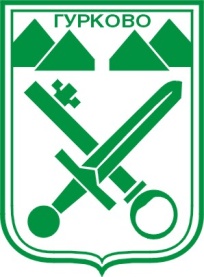       ОБЩИНА ГУРКОВО                гр. Гурково 6199, обл. Ст. Загора, бул. “Княз Ал. Батенберг” 3                тел.: КМЕТ – 04331/ 2260, ГЛ.СЧЕТОВОДИТЕЛ – 04331/ 2084,                           ФАКС 04331/ 2884, e-mail: gurkovo_obs@abv.bgОтчет за изпълнението на Програмата за управление и развитие на Община Гурково през мандат 2015-. за периода - Уважаеми г-н Председател,Уважаеми госпожи и господа Общински съветници, Настоящият отчет е изготвен в изпълнение на чл. 44, ал.5 от Закона за местната администрация и местното самоуправление /ЗМСМА/, съгласно който Кметът на общината представя пред Общинския съвет годишен отчет за изпълнение на Програмата за управление и развитие за срока на мандата. Отчетът  представя работата на Кмета на община Гурково и ръководената от него общинска администрация, като обхваща периода от  до  Той цели да представи и анализира резултатите от изпълнени дейности и инициативи по отделните направления, чрез които да се развие потенциалът на община Гурково и да се завиши стандартът на живот на нейните жители.Отчетът, който представям на Вашето внимание, е организиран по отделните направления, в съответствие с основните приоритети в работата на общинска администрация. Той отразява както постигнатите резултати, така и предстоящите за решаване проблеми. Затова бих определил тази година като година на положени основи- основи за последователно изграждане в община Гурково на един коректен и отворен към гражданите модел на управление, в резултат на който да се създадат предпоставки за превръщането на общината в едно по- добро място за живеене. Като категорична заявка за добрата оценка на работата ни до сега бих определил споменатите тук бъдещи проектни предложения - някои от тях очакват класиране, други отваряне на програми за финансирани.Всичко постигнато до тук ми дава най-сериозната мотивация да продължим да работим и смело да насочим усилия към нови и мащабни цели за по- добър живот в Община Гурково.През първата година от мандат 2015-. чрез инвестиционната програма на община Гурково се изпълниха няколко малки по мащаби обекти за подобряване на инфраструктурата, както следва:-  «Ремонт на общински път SZR 2020 Брестова- Димовци» на стойност  22 334 лева;- «Ремонт на общински път SZR 2101 /III-5007/-Николаево-Граница общ.(Николаево-Гурково)-Брестова-Дворище-Жълтопоп» на стойност 5 974 лева;- «Изграждане на паркинг и спортна площадка зад читалището с. Паничерево» на стойност  21 231 лева;- «Ремонт на междублоково пространство зад Блок № 11, бул. „Княз Александър Батенберг” в гр. Гурково» на стойност 19 901 лева;- «Ремонт на междублоково пространство зад Блок № 15 и блок № 17, бул. „Княз Александър Батенберг” в гр. Гурково»  на стойност 24 269 лева;- «Ремонт на междублоково пространство пред Блок № 14, бул. „Княз Александър Батенберг” в гр. Гурково» на стойност 13 069 лева;- «Ремонт на общинска сграда – бивша Поликлиника гр. Гурково» на стойност 14 173 лева;- «Ремонт на общинска сграда – Клуб на пенсионера и инвалида гр. Гурково» на стойност 14 196 лева;- «Ремонт на общинска сграда – Здравна служба с. Паничерев» на стойност 7 332 лева;- «Ремонт на административна сграда – кметство с. Паничерево, общ. Гурково» на стойност 9 065 лева;- «Ремонт на административна сграда – кметство с. Конаре, общ. Гурково» на стойност 16 586 лева; - «Ремонт на общинска сграда – бивша автоспирка с. Паничерево, общ. Гурково» на стойност 7 277 лева;В изпълнение на заложените цели и приоритети за мандата към настоящия момент са разработени, внесени за оценка и очакват класиране следните проекти на Община Гурково:„Реконструкция и рехабилитация на улична мрежа в гр. Гурково, с. Паничерево и с. Конаре, община Гурково”„Реконструкция и рехабилитация на четвъртокласна общинска пътна мрежа на територията на Община Гурково“;„Подобряване на водоснабдителната инфраструктура в  селата Конаре и Паничерево, община Гурково”;		С Решения № 161 и 162 от  Общински съвет- Гурково обяви сградите на НЧ „Войвода Генчо Къргов- .” гр. Гурково и НЧ „Изгрев- .” с. Паничерево, общ. Гурково за частна общинска собственост и даде своето съгласие за учредяване на безвъзмездно право на строеж за срок от 11 години в тяхна полза, за реализиране на технически проекти, във връзка с кандидатстване по Подмярка 7,2 ,„Инвестиции в създаването, подобряването или разширяването на всички видове малки по мащаб инфраструктура”, Мярка 7- „Основни услуги и обновяване на селата в селските райони” от Програмата за развитие на селските райони 2014-.	С помощта на общинска администрация и външни консултанти читалищните настоятелства подготвиха и внесоха проектни предложения както следва:„Ремонт и реконструкция на НЧ „Войвода Генчо Къргов- .”, първи етап – ремонт и реконструкция на покрива на сградата и подмяна на фасадна дограма”;„Ремонт и реконструкция на НЧ "Изгрев-1974г.”;През изминалата 2016 година Община Гурково беше активен партньор по проект по подмярка 19.1 „Подкрепа за водено от общностите местно развитие“ по Програмата за развитие на селските райони 2014-2020. В рамките на проекта беше учредена «Местна инициативна група “Мъглиж, Казанлък, Гурково“ и разработена Стратегия за развитие на МИГ-а. Стратегията е одобрена за финансиране по подмярка 19.2 на ПРСР и ще бъде изпълнявана и управлявана от МИГ-а в рамките на програмен период 2014-. и е на обща стойност 6 376 005,80 лева. Подходът за кандидатстване, одобрение и финансиране на проекти от МИГ-а е иновативен за община Казанлък, Мъглиж и Гурково и ще допринесе за подобряване на комуникацията, отговорността и съпричасността на всички заинтересовани страни, вкл. местна власт, бизнес, НПО;В подкрепа на изпълнение и постигане на целите, община Гурково разполага с разработени и одобрени инвестиционни проекти, който ще бъдат включени в следните проекти предложения:„Изграждане и/или обновяване на площи за широко обществено ползване в гр. Гурково, с. Паничерево и с. Конаре, община Гурково”;„Изграждане, реконструкция и модернизация на спортни съоръжения гр. Гурково, с. Паничерево, с. Конаре и с. Лява река, община Гурково”;Горецитираните проектни предложения очакват обявяването на прием на заявления за подпомагане по Подмярка 7,2 „Инвестиции в създаването, подобряването или разширяването на всички видове малки по мащаби инфраструктура”, Мярка 7 „Основни услуги и обновяване на селата в селските райони” по реда на Програмата за развитие на селските райони за периода 2014-2020 година.От месец януари  2017 година  започва експлоатацията на Регионалната система за управление на отпадъците в регион Стара Загора, също и експлоатацията на Претоварна станция – Гурково, като в тази връзка приключва действието на депо за неопасни отпадъци – Гурково. Община Гурково има изготвен, одобрен и финансиран от Предприятието за управление на дейностите по опазване на околната среда (ПУДООС) проект: „Закриване и рекултивация на съществуващо депо/сметище на община Гурково”.Извършено е оптимизиране и актуализиране на маршрутните графици за сметосъбиране и сметоизвозване, както и на местата за разполагане на съдове за смет по населените места в общината.През . бяха изготвени Програма за развитие на спорта и  Годишен план за младежта, които бяха одобрени и приети от Общински съвет – Гурково.Общинският   съвет и Кмета на общината си сътрудничат с териториалните структури на централни държавни органи и гарантират участието на младите хора при формулирането, изпълнението и отчитането на общинската  политика за развитие на младежта.Подобряването живота, на младите хора чрез обучение, професионална реализация и създаване на условия за  спорт и развлечения  е гаранция за задържането им в дадено населено място и в общината.Общуването  сред  младите   хора  се  изявява в   неформални  среди  -  събирания  сприятели, спортни мероприятия, интернет форуми и чатове. Необходимо е инициирането и създаването на младежки организации, клубове по интереси, сдружения, които все повече да се възприемат като среда за гражданска изява на млади хора. През изминалия период, ноември 2015 – декември ., основен приоритет беше  увеличаването на броя на спортуващите младежи както чрез физическото възпитание в училищата, така и чрез спортните клубове. Възстановена беше дейността на ФК”Единство” гр. Гурково, сформирани  и картотекирани бяха 2 отбора – мъжки и детски .Извършен беше частичен ремонт на сградата на градския  стадион в гр. Гурково.Народните читалища са основен и стабилен фактор в развитието на местната култура. На територията на общината те са 3 бр. – НЧ „Войвода Генчо Къргов – .” гр. Гурково, НЧ”Изгрев – .” с. Паничерево и НЧ”Н. Попов – .” с. Конаре.Тези три читалища играят ролята на културни институции в общината – в тях освен традиционните дейности по издирване, съхранение и разпространение на местни обичаи, традиции , песни и танци, се провеждат концерти, тържества, театрални постановки, събрания и други прояви характерни  за населеното място и за общината. Важно място в културния живот на общината играе и приетия от Общински съвет - Гурково Културен календар. Той се осъществява съвместно с направление „Култура” на общината и ръководствата на трите читалища. Водеща роля за осъществяване на планираните прояви имат и двете училища и двете детски градини.С цел придаване на по – значим смисъл на някои провеждани в миналото прояви  и създаване на нови и  за предизвикване заинтересованост и  ангажиране на населението,  беше проведена анкета сред жителите на общината чрез гласуване по електронен път и чрез попълване на анонимни анкетни карти.След  преброяване на резултатите  от Комисията, сформирана със заповед на Кмета на общината, се констатира следното :  с най – много гласове – над 72 – 82 %  се откроиха  следните празници :  «Празник на розата», Фолклорен фестивал »С песните на Билчин юнак през вековете» и «Димитровден» - празника на гр. Гурково, които населението желае да бъдат включени в културния календар на общината.Гражданите са преценили, че предложените празници са достатъчни – 88% от гласувалите, не предлагат други празнични прояви.За привличане на повече туристи и гости по време на празничните прояви бяха предложени следните идеи: За по- добра реклама преди провеждането на всеки празник; Рекламиране на проведените прояви чрез интернет страницата, Фейсбук  и в медиите; Общински съвет – Гурково да определи  за празник на Гурково да стане 26 октомври – Димитров ден; да се обединят съществуващите празници  по – големи празника :  Празник на розата и Фестивала „С песните на Билчин юнак през вековете”, 4 септември с Био рали – Гурково, като ралито да се провежда на 2 или 4 години и Празник на Гурково – Димитровден; предлага се обединяване на Празника 4 септември с фестивала „ С песните на Билчин юнак през вековете”; на празника на града – Димитровден да има открит базар с произведени стоки и предмети от гурковски производители; Да се върне традицията за провеждане на Био рали в м.”Лазово”; да бъде обявен 26 октомври за неработен, за да го почувстват гражданите , като празник на града; да се включват в празничните прояви повече млади хора. 	През . бяха извършени частични  реставрационни дейности на паметниците на културата – храм „Св. Димитър” в гр. Гурково и храм „Света  Троица” в с. Конаре.Община Гурково е бедна  откъм атракции, исторически забележителности  и разкрити археологически паметници.През м. април . Общински съвет прие Програма за развитие на туризма в общината за . в която бяха заложени следните приоритети :- Изграждане и поддържане на инфраструктурата, обслужваща туризма на територията на Общината – включващ основен ремонт на улици и текущо поддържане на инфраструктурата и зелените площи в общината;- Организиране на събития и мероприятия с местно и национално значение, които допринасят за развитието на туризма – включващ следните мероприятия: честване на общински и общоградски празници с местно и национално значение , подпомагане на проекти с регионално и национално значение; мероприятия за медийна реклама на общината, както и изработване и разпространение на рекламни материали;международно сътрудничество и побратимяване.Във връзка с реализирането на програмата бяха преосмислени някои провеждани празници и се предприеха мерки те да бъдат обогатени и разнообразени  с цел  развитието на масовия и културен туризъм.През м. октомври бяха извършени проучвателни дейности в м. „Дюлевец” със съдействието на Министерство на културата, Областна администрация – Стара Загора и Регионалния исторически музей – Стара Загора с цел разкриване на интересен археологически обект от ІІІ – VІ век . През зимния период обекта е консервиран и ще продължат археологическите проучвания през пролетта или лятото на .През . продължиха дейностите за обогатяване на музейната сбирка ”Музей на магарето”  гр. Гурково с нови експонати от миналото,  свързани с бита на жителите от общината. Надяваме се че при разкриване на интересни предмети от археологическия обект  в м. „Дюлевец”  ще обогатим раздела по археология на сбирката.Община Гурково разглежда образованието като основен инструмент за икономическото развитие и осигуряване на добро качество на живот. И през . предучилищното и училищното образование в община Гурково следва изградените традиции и достойнства, като са полагани системни усилия за тяхното съхранение и развитие. Чрез различни форми на оптимизирано взаимодействие и сътрудничество е разгръщан личния потенциал на подрастващите, както и е насърчавано формирането на интерес към самоусъвършенстване, осигуряване на професионална насоченост и подготовка за реализация на базата на националните традиции и общочовешките хуманитарни ценности. Изпълнени са комплекс от мерки за предоставяне на качествено и достъпно образование, което успешно съчетава националните традиции с европейските норми, определени чрез различни нормативни документи, доклади и препоръки на ЕС в областта на образованието.Община Гурково има приета от Общински съвет Стратегия за развитие на образованието за периода 2014 – .Основен приоритет през . бе запазване на съществуващите детски градини и разкриване на нови групи, запазване на средищното училище за средно образование с професионални паралелки „Готварство” и „Барман – сервитьор” и основното училище в с. Паничерево. Разкрита е 4 група в ДГ”Латинка” гр. Гурково  за деца подлежащи на задължително обучение.Друг основен приоритет бе ранно обхващане на децата от ромската общност в детските градини, за придобиване на културни и хигиенни навици, за приучване на ред и дисциплина и за овладяване на български език-  през новата учебна 2016 / .  необхавантите деца подлежащи на задължително обучение в детските градини и в първи клас са сведени до минимум. Основната причина е миграцията на родителите  и вземането на децата в чужбина при търсене на сезонна работа .В училищата и детските градини работят добри професионалисти с опит и авторитет. Училищата и детските градини разполагат с добра материална база, с компютри, библиотеки и др. технически средства необходими за качествен учебен процес, на съвременно ниво.Неблагоприятната тенденция на застаряване на населението води и до по – честа заболеваемост на хората от община Гурково. Общо практикуващите лекари обслужват предимно възрастни хора със хронични заболявания и хора с трайни увреждания. Висок е процента и на заболеваемостта на децата до 6 – годишна възраст.За по – добро здравно обслужване на населението Груповата практика за първична медицинска помощ “АПЕКС” ООД в гр. Гурково е сключила договори с лекари – специалисти в различни области – кардиология, педиатрия,  неврология и  др., които в определени дни от месеца преглеждат болни пациенти на място в Поликлиника – Гурково.През  община Гурково изпрати заявка в РЗИ – Стара Загора за определяне  на здравен медиатор , за нуждите на община Гурково. Но такъв специалист не беше  одобрен. Здравният медиатор би работил добре за подобряване на здравното култура на рисковите групи на територията на общината.С Решение № 203 от  Общински съвет- Гурково прие единодушно предложението ми за безвъзмездно прехвърляне (дарение) на поземлен имот - частна общинска собственост с идентификатор 18157.501.2143 по Кадастралната карта на гр.Гурково, общ. Гурково в полза на Министерството на здравеопазването.Във връзка с това Министерството на здравеопазването ще подготви и подаде за финансиране голям инвестиционен проект с основна цел модернизирането на Спешната помощ в България, за обект на интервенция в община Гурково е определен Филиала за спешна медицинска помощ - град Гурково. В община Гурково има приет от Общински съвет – Гурково План за развитие на социалните услуги  през .Социалните услуги, предлагани в община Гурково са предимно услуги в общността. Като най-широко приемани в общността са услугите в семейна среда, възможности за които има при оперативните програми. Предлаганите услуги са достъпни за всички желаещи на цялата територия на общината. Основният доставчик на социални  услуги е община Гурково. Липсват външни доставчици и конкуренция в предлагането на социални услуги.По отношение покритие на целевите групи с услуги се вижда, че липсват услуги за консултиране и създаване на поддържаща среда за деца в риск и семейства в неравностойно положение.През февруари . стартира изпълнението на проект „Предоставяне на комплексни услуги за социално включване в семейна среда на хора с различни видове увреждания и самотно живеещи хора в община Гурково”, финансиран по Оперативна програма «Развитие на човешките ресурси», ПО 2 „Намаляване на бедността и насърчаване на социалното включване”, Схема за предоставяне на безвъзмездна финансова помощ BG05M9OP001-2.002 “НЕЗАВИЗИМ ЖИВОТ”.Проекта цели подобряване качеството на живот на хората с увреждания и хора над . с ограничения или в невъзможност за самообслужване в община Гурково чрез предоставяне на комплекс от услуги за социално включване, според тяхната индивидуална потребност. Към отчетния период в проекта са включени 73 потребители от гр. Гурково, с. Паничерево, с. Конаре, с. Пчелиново и с. Димовци.През м. август . община Гурково подписа договор с  Изп. директор на Агенцията за социално подпомагане за финансиране на проект „Предоставяне на топъл обяд в община Гурково” по Оперативна програма за храни и/или основно материално подпомагане от фонда за европейско подпомагане на най – нуждаещите се лица, чрез който ще се осигурява безплатен топъл обяд  на 35 човека, които са възрастни, самотни и болни хора, с ниски доходи . Проекта стартира  на  и ще продължи до  Храната се приготвя от Домашен социален патронаж и се разнася по домовете на потребителите.Община Гурково заема активна позиция по отношение на проблема на трудовата заетост и високото ниво на безработица. Във връзка с това общинска администрация използва всички възможности за създаване на нови работни места, като кандидатства по различни проекти финансирани със средства от европейския социален фонд и други източници на финансиране.През . община Гурково е участвала и продължава да изпълнява следните проекти и програми:Агенция социално подпомагане като конкретен бенефициент и Община Гурково като ПАРТНЬОР по Проект „Нови възможности за грижа” по Оперативна програма „Развитие на човешките ресурси” 2014-., бюджетна линия 2014BG05M9OP001-2.2015.001 „Нови алтернативи”. Същият приключи считано от  По проекта бяха назначени 25 лични асистенти, които предоставяха социалната услуга „Личен асистент” на 44 потребители за периода от  до По договор № ОЗМ – 1 – 09 – 05 – 209 # 7 от  за осигуряване на заетост по проект „Обучение и заетост на младите хора”, между Агенция по заетостта като конкретен бенефициент и община Гурково като работодател бяха назначени 18 лица на длъжност метач /гр. Гурково и с. Паничерево/ за периода от  до , при пълно работно време.Община Гурково – конкретен бенефициент по проект № BG05M9OP001-2.002-0192-C001, „Предоставяне на комплексни услуги за социално включване в семейна среда на хора с различни видове увреждания и самотно живеещи хора в Община Гурково” финансиран от Оперативна програма  „Развитие на човешките ресурси“, съфинансирана от Европейския съюз чрез Европейския социален фонд. По този проект са назначени са 17 домашни помощници, 18 лични асистенти, както и едно лице на половин работен ден на длъжност здравен работник.По Договор за заетост № 905 – 16 – 11009 от  между Агенция по заетостта чрез Дирекция „Бюро по труда”, гр. Казанлък като Възложител и община Гурково като Работодател е наето едно лице на длъжност помощник – възпитател в Детска градина „Латинка”, гр. Гурково по утвърдена на основание чл. 31, ал.5 от Закона за насърчаване на заетостта - Национална Програма „Заетост и обучение на хора с трайни увреждания” за периода от  до , на пълно работно време.Със заповед № РД 01 -686 от  на Министъра на труда и социалната полита е утвърдена Регионална програма за заетост на Област Стара Загора – . За община Гурково са определени 9 работни места за срок от 5.5 месеца при пълно работно време в общополезни дейности. Лицата ще бъдат на назначени на длъжностите: метач, работник-копач, гробове и работник поддържане на спортни съоръжения на територията на община Гурково както следва: гр. Гурково – 5 бр., с. Паничерево – 2 бр. и  с. Конаре – 2 бр.През изминалата година, в условията на рискова икономическа среда, общината запази бюджетна устойчивост и финансова стабилност, в резултат на последователни и ефективни действия по управление на общинския бюджет и нарастване на местните приходи.През първата година от четиригодишния мандат успешно се изпълняват основните функции по законосъобразно и целесъобразно изразходване на бюджетния ресурс за подобряване качеството на предоставяните публични услуги в интерес на местната общност. Финансовата политика е съобразена с потребностите на местната общност и възможностите за генериране на местни ресурси, изразяваща ясно целите и приоритетите в дългосрочен и годишен план за поддържане на стабилно финансово състояние. Бюджетните разходи осигуряват добро равнище на публичните услуги. Общински съвет- Гурково и през изтеклата година беше ценен коректив на база конструктивен диалог. Гражданите на общината активно участваха в бюджетния процес. Постигната е висока събираемост на данъците и такса битови отпадъци - резултат от доверието и добросъвестността на гражданите, както и от успешната работа на отдел „Местни приходи”. Отчетено е по- високо ниво на приходите от продажби на имущество спрямо . През изминалата . и към настоящия момент, стремежът на ръководството е бил без да се променя структурата и числеността на общинска администрация, чрез обновяване на състава и актуализация на вътрешната нормативна уредба да се повиши ефективността в нейната работа и обслужването на гражданите.Нови хора работят на редица възлови длъжности в общинска администрация – Зам. кмет, Юрист, Главен архитект, Главен инженер, Специалист „Строителство”, Ст. специалист кметство Конаре и др.Съобразявайки се с промените в действащото законодателство, бяха актуализирани основните нормативни актове на общинска администрация- Устройствения правилник, Правилника за вътрешния трудов ред и Етичния кодекс за поведението на служителите в общинска администрация. Периодично, при необходимост се правят предложения пред Общински съвет- Гурково за промени и в други наредби на община Гурково или за създаване на нови такива.Стараем се да подготвяме добре материалите, които се внасят за разглеждане в постоянните комисии и на заседанията на Общински съвет. И въпреки, че в отделни случаи се допускат грешки, можем да кажем, че служителите се отнасят с необходимата отговорност към своята работа.Полагаме усилия и за подобряване техническото обезпечаване на звената в администрацията и условията на работа на служителите, както и за повишаване на тяхната квалификация и компетентност, чрез участието им в различни курсове и семинари.ВНОСИТЕЛИВАН ИВАНОВКМЕТ НА ОБЩИНА ГУРКОВО         ОБЩИНА ГУРКОВО                       гр. Гурково 6199, обл. Ст. Загора, бул. “Княз Ал. Батенберг” 3                        тел.: КМЕТ – 04331/ 2260, ГЛ.СЧЕТОВОДИТЕЛ – 04331/ 2084,                                   ФАКС 04331/ 2884, e-mail: gurkovo_obs@abv.bgИзх. № ………..………...2017 год.ДООБЩИНСКИ СЪВЕТГР. ГУРКОВОПРЕДЛОЖЕНИЕОТ ИВАН ИВАНОВ - КМЕТ НА ОБЩИНА ГУРКОВООтносно:  Приемане на Отчет за изпълнението на Програмата за управление и развитие на Община Гурково през мандат 2015-. за периода - Уважаеми дами и господа общински съветници,В изпълнение на чл. 44, ал.5 от Закона за местната администрация и местното самоуправление /ЗМСМА/, съгласно който Кметът на общината представя пред Общинския съвет годишен отчет за изпълнение на Програмата за управление и развитие за срока на мандата. Отчетът  представя работата на Кмета на община Гурково и ръководената от него общинска администрация, като обхваща периода от  до  В предвид гореизложеното и на основание чл. 44, ал.5 от ЗМСМА, предлагам Общински съвет - Гурково да приеме следното:РЕШЕНИЕ:Приема Отчет за изпълнение на Програмата за управление и развитие на Община Гурково през мандат 2015-. за периода - ВНОСИТЕЛ:ИВАН ИВАНОВКМЕТ НА ОБЩИНА ГУРКОВОСъгласувал:………………………/Илияна Тодорова- юрист/	    ИИ/ДК